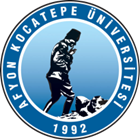 T.C.AFYON KOCATEPE ÜNİVERSİTESİSOSYAL BİLİMLER ENSTİTÜSÜT.C.AFYON KOCATEPE ÜNİVERSİTESİSOSYAL BİLİMLER ENSTİTÜSÜT.C.AFYON KOCATEPE ÜNİVERSİTESİSOSYAL BİLİMLER ENSTİTÜSÜT.C.AFYON KOCATEPE ÜNİVERSİTESİSOSYAL BİLİMLER ENSTİTÜSÜT.C.AFYON KOCATEPE ÜNİVERSİTESİSOSYAL BİLİMLER ENSTİTÜSÜ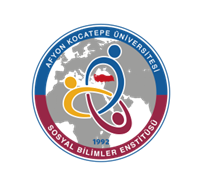 2023-2024 EĞİTİM-ÖGRETİM YILI BAHAR YARIYILI EĞİTİM BİLŞMLERİ ANABİLİM DALI EĞİTİM PROGRAMLARI ve ÖĞRETİM BİLİM DALI TEZLİ YÜKSEK LİSANS PROGRAMI HAFTALIK DERS PROGRAMI2023-2024 EĞİTİM-ÖGRETİM YILI BAHAR YARIYILI EĞİTİM BİLŞMLERİ ANABİLİM DALI EĞİTİM PROGRAMLARI ve ÖĞRETİM BİLİM DALI TEZLİ YÜKSEK LİSANS PROGRAMI HAFTALIK DERS PROGRAMI2023-2024 EĞİTİM-ÖGRETİM YILI BAHAR YARIYILI EĞİTİM BİLŞMLERİ ANABİLİM DALI EĞİTİM PROGRAMLARI ve ÖĞRETİM BİLİM DALI TEZLİ YÜKSEK LİSANS PROGRAMI HAFTALIK DERS PROGRAMI2023-2024 EĞİTİM-ÖGRETİM YILI BAHAR YARIYILI EĞİTİM BİLŞMLERİ ANABİLİM DALI EĞİTİM PROGRAMLARI ve ÖĞRETİM BİLİM DALI TEZLİ YÜKSEK LİSANS PROGRAMI HAFTALIK DERS PROGRAMI2023-2024 EĞİTİM-ÖGRETİM YILI BAHAR YARIYILI EĞİTİM BİLŞMLERİ ANABİLİM DALI EĞİTİM PROGRAMLARI ve ÖĞRETİM BİLİM DALI TEZLİ YÜKSEK LİSANS PROGRAMI HAFTALIK DERS PROGRAMI2023-2024 EĞİTİM-ÖGRETİM YILI BAHAR YARIYILI EĞİTİM BİLŞMLERİ ANABİLİM DALI EĞİTİM PROGRAMLARI ve ÖĞRETİM BİLİM DALI TEZLİ YÜKSEK LİSANS PROGRAMI HAFTALIK DERS PROGRAMI2023-2024 EĞİTİM-ÖGRETİM YILI BAHAR YARIYILI EĞİTİM BİLŞMLERİ ANABİLİM DALI EĞİTİM PROGRAMLARI ve ÖĞRETİM BİLİM DALI TEZLİ YÜKSEK LİSANS PROGRAMI HAFTALIK DERS PROGRAMI2023-2024 EĞİTİM-ÖGRETİM YILI BAHAR YARIYILI EĞİTİM BİLŞMLERİ ANABİLİM DALI EĞİTİM PROGRAMLARI ve ÖĞRETİM BİLİM DALI TEZLİ YÜKSEK LİSANS PROGRAMI HAFTALIK DERS PROGRAMI2023-2024 EĞİTİM-ÖGRETİM YILI BAHAR YARIYILI EĞİTİM BİLŞMLERİ ANABİLİM DALI EĞİTİM PROGRAMLARI ve ÖĞRETİM BİLİM DALI TEZLİ YÜKSEK LİSANS PROGRAMI HAFTALIK DERS PROGRAMI         GÜNLER         GÜNLER         GÜNLER         GÜNLER         GÜNLER         GÜNLER         GÜNLER         GÜNLER         GÜNLERSaatPazartesiPazartesiSalıÇarşambaPerşembePerşembePerşembeCuma08:30Öğretim Kuramları(Doç. Dr. K. Kasapoğlu)203Öğretim Kuramları(Doç. Dr. K. Kasapoğlu)203Öğretim Kuramları(Doç. Dr. K. Kasapoğlu)20309:30Öğretim Kuramları(Doç. Dr. K. Kasapoğlu)203Öğretim Kuramları(Doç. Dr. K. Kasapoğlu)203Öğretim Kuramları(Doç. Dr. K. Kasapoğlu)20310:30Öğretim Kuramları(Doç. Dr. K. Kasapoğlu)203Öğretim Kuramları(Doç. Dr. K. Kasapoğlu)203Öğretim Kuramları(Doç. Dr. K. Kasapoğlu)20311:30Test Geliştirme(Prof. Dr. G. Ocak203Test Geliştirme(Prof. Dr. G. Ocak203Test Geliştirme(Prof. Dr. G. Ocak20313:00Test Geliştirme(Prof. Dr. G. Ocak)114Test Geliştirme(Prof. Dr. G. Ocak)114Test Geliştirme(Prof. Dr. G. Ocak)11414:00Test Geliştirme(Prof. Dr. G. Ocak114Test Geliştirme(Prof. Dr. G. Ocak114Test Geliştirme(Prof. Dr. G. Ocak11415:00Öğretim Programlarının Felsefesi                (Doç. Dr. E.Eğmir)114Eğitim Programlarının Kültürel ve Sosyal Temelleri(Doç. Dr. C. Erdem)203Eğitim Programlarının Kültürel ve Sosyal Temelleri(Doç. Dr. C. Erdem)20316:00Öğretim Programlarının Felsefesi(Doç. Dr. E.Eğmir) 114Eğitim Programlarının Kültürel ve Sosyal Temelleri(Doç. Dr. C. Erdem)203Eğitim Programlarının Kültürel ve Sosyal Temelleri(Doç. Dr. C. Erdem)20317:00Öğretim Programlarının Felsefesi  (Doç. Dr. E.Eğmir) 114Eğitim Programlarının Kültürel ve Sosyal Temelleri(Doç. Dr. C. Erdem)203Eğitim Programlarının Kültürel ve Sosyal Temelleri(Doç. Dr. C. Erdem)203